Исп. Кривошапкин Д.Н.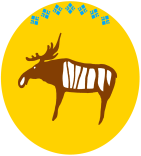 МУНИЦИПАЛЬНОЕ КАЗЕННОЕ УЧРЕЖДЕНИЕМУНИЦИПАЛЬНОЕ КАЗЕННОЕ УЧРЕЖДЕНИЕМУНИЦИПАЛЬНОЕ КАЗЕННОЕ УЧРЕЖДЕНИЕ«УПРАВЛЕНИЕ ОБРАЗОВАНИЯ» «УПРАВЛЕНИЕ ОБРАЗОВАНИЯ» «УПРАВЛЕНИЕ ОБРАЗОВАНИЯ» МУНИЦИПАЛЬНОГО РАЙОНА «ГОРНЫЙ УЛУС»МУНИЦИПАЛЬНОГО РАЙОНА «ГОРНЫЙ УЛУС»МУНИЦИПАЛЬНОГО РАЙОНА «ГОРНЫЙ УЛУС»РЕСПУБЛИКИ САХА (ЯКУТИЯ)РЕСПУБЛИКИ САХА (ЯКУТИЯ)РЕСПУБЛИКИ САХА (ЯКУТИЯ)(МКУ «Управление образования»)(МКУ «Управление образования»)(МКУ «Управление образования»)П Р И К А ЗП Р И К А ЗП Р И К А З08  марта 2015 г.№ 7-17/1№ 7-17/1Бердигестях Бердигестях Бердигестях О назначении руководителей ППЭО назначении руководителей ППЭО назначении руководителей ППЭ§1. Для проведения государственной итоговой аттестации выпускников 11 классов в форме ЕГЭ приказываю назначить руководителями ППЭ следующих лиц:§2. Для проведения государственной итоговой аттестации выпускников 9 классов в форме ОГЭ приказываю назначить руководителями ППЭ следующих лиц:§3. Для проведения государственной итоговой аттестации выпускников 11 классов в форме ГВЭ приказываю назначить руководителями ППЭ следующих лиц:§4. Для проведения государственной итоговой аттестации выпускников 9 классов в форме ГВЭ приказываю назначить руководителями ППЭ следующих лиц:§1. Для проведения государственной итоговой аттестации выпускников 11 классов в форме ЕГЭ приказываю назначить руководителями ППЭ следующих лиц:§2. Для проведения государственной итоговой аттестации выпускников 9 классов в форме ОГЭ приказываю назначить руководителями ППЭ следующих лиц:§3. Для проведения государственной итоговой аттестации выпускников 11 классов в форме ГВЭ приказываю назначить руководителями ППЭ следующих лиц:§4. Для проведения государственной итоговой аттестации выпускников 9 классов в форме ГВЭ приказываю назначить руководителями ППЭ следующих лиц:§1. Для проведения государственной итоговой аттестации выпускников 11 классов в форме ЕГЭ приказываю назначить руководителями ППЭ следующих лиц:§2. Для проведения государственной итоговой аттестации выпускников 9 классов в форме ОГЭ приказываю назначить руководителями ППЭ следующих лиц:§3. Для проведения государственной итоговой аттестации выпускников 11 классов в форме ГВЭ приказываю назначить руководителями ППЭ следующих лиц:§4. Для проведения государственной итоговой аттестации выпускников 9 классов в форме ГВЭ приказываю назначить руководителями ППЭ следующих лиц:Начальник МКУ «УО»:                               	В.И. СметанинаНачальник МКУ «УО»:                               	В.И. СметанинаНачальник МКУ «УО»:                               	В.И. Сметанина